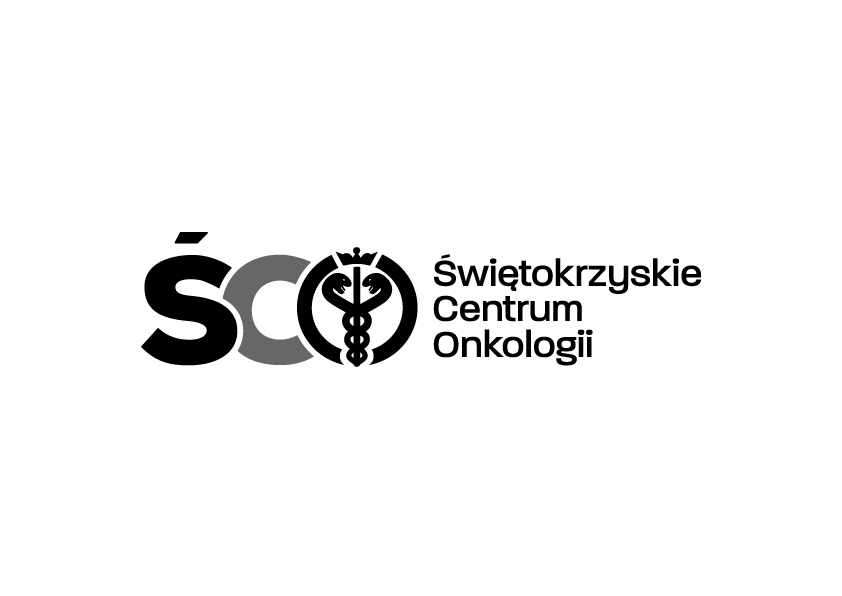 Adres: ul. Artwińskiego 3C, 25-734 Kielce  Sekcja Zamówień Publicznychtel.: (0-41) 36-74-474   fax.: (0-41) 36-74-071strona www: http://www.onkol.kielce.pl/ Email:zampubl@onkol.kielce.pl                            Kielce  dn. 29.12.2020 r.AZP.2411.80.2020.JS	          	 			DO WSZYSTKICH ZAINTERESOWANYCHZamawiający dokonuje sprostowania do rozstrzygnięcia postępowania nr AZP.2411.80.2020.Js w zakresie Pakietu nr 3 Jest:Pakiet nr 3  tj.: wybrano ofertę nr 3 WKM Andrzej Kosiarz  Ul. Brodawicza 11/2 31-518 Kraków z ceną Netto : 4 078,08 zł                    Brutto: 4 380,16 złWinno być:Pakiet nr 3  tj.: wybrano ofertę nr 3 WKM Andrzej Kosiarz  Ul. Brodawicza 11/2 31-518 Kraków z ceną Netto : 3 776,00 zł                    Brutto: 4 078,08 zł			                                                    Z poważaniem